A UniFil oferece aos beneficiários um desconto de 15% (quinze por cento) para os cursos de Graduação aos associados, cônjuge e filhos; e um desconto de 10% (dez por cento) para os cursos de Pós- Graduação da UniFil apenas aos associados, aplicáveis a contar da data de formalização da solicitação e da identificação do beneficiário, junto ao protocolo da UniFil, a partir da segunda mensalidade de cada ano letivo, válidos para os alunos ingressantes a partir do fechamento do convênio em a janeiro de 2016. A primeira mensalidade é respectiva à matrícula e deve ser no valor integral.Informações sobre Graduação: (43) 3375-7474Informações sobre Pós Graduação (43) 3375-7686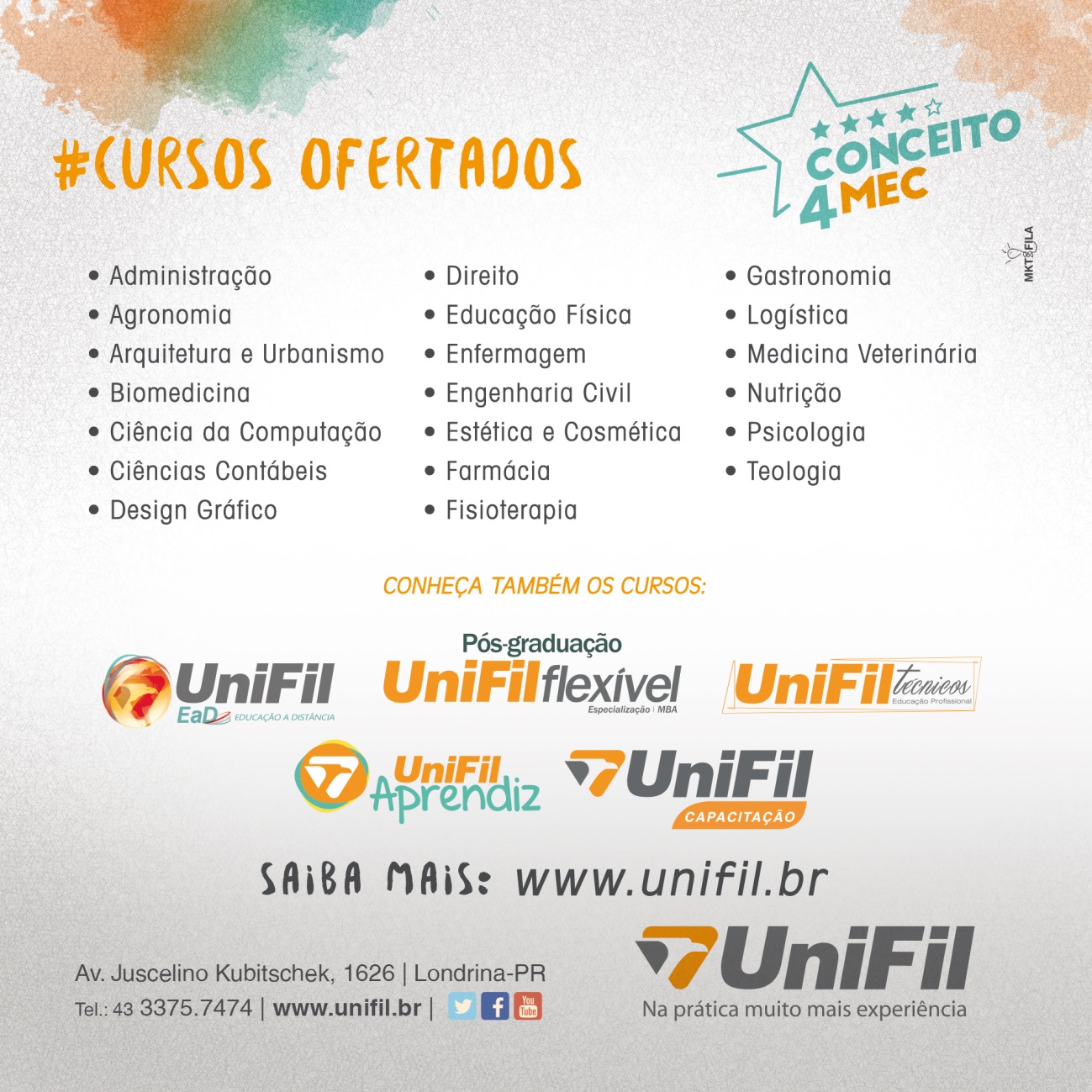 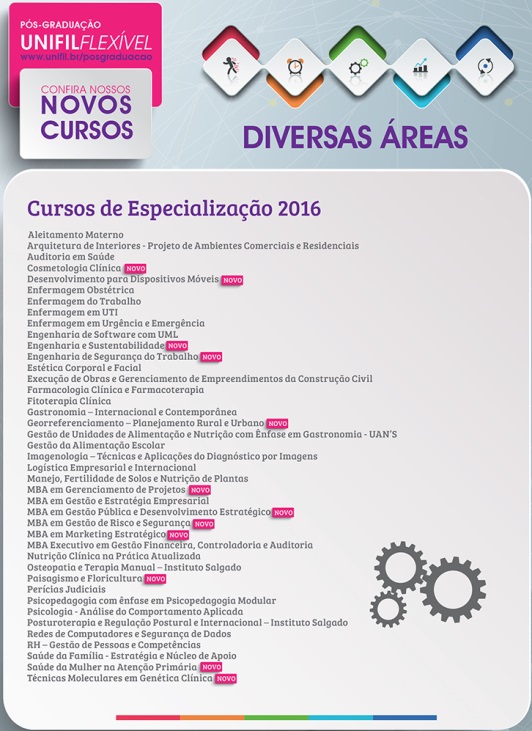 